JARNÍ BRIGÁDY Pátek 15. 4. 2016 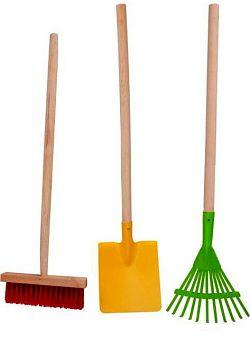 akce “Čistá Vysočina“ úklid obce a příkopů u silnic sraz v 16:00 hod u Obecního úřadu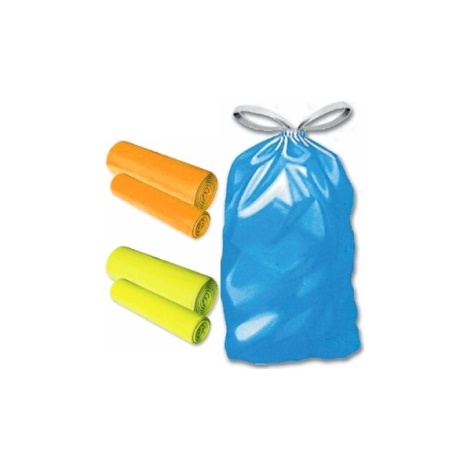 Sobota 16. 4. 2016 sázení stromkůsraz v 8:30 u Obecního úřadu Lípaodvoz a svačina zajištěna 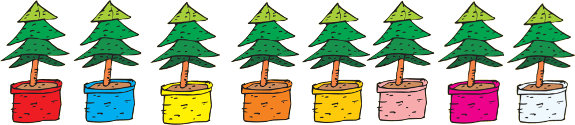 Děkujeme za zapojení do péče o naši obec a okolí.